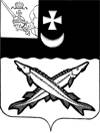      Заключениена проект  решения    Совета города Белозерск о внесении изменений и дополнений в решение Совета города Белозерск от 21.12.2016 № 45 «О бюджете муниципального образования «Город Белозерск» на 2017 год и плановый период 2018 и 2019 годов»                                                                               от 19 октября  2017 года         Экспертиза проекта решения проведена на основании  п.11 статьи 12 Положения о контрольно-счетной комиссии района, утвержденного решением Представительного Собрания района от 27.02.2008  № 50 (с учетом внесенных изменений и дополнений).                 В результате экспертизы установлено:         1.  Представленным проектом решения предлагается утвердить основные характеристики бюджета поселения на 2017 год:          - общий объем доходов в сумме 36791,0 тыс. руб. остается без изменений;         - общий объем расходов в сумме 36121,4 тыс. руб., что больше ранее утвержденного на 653,9 тыс. руб.            Профицит городского бюджета в размере планируется в размере 669,6 тыс. руб., что меньше ранее утвержденного на 653,9 тыс. руб. При условии пролонгации бюджетного кредита уменьшение профицита не приведет к нарушению ст.92.1 и 96 Бюджетного кодекса Российской Федерации.       Проектом не предусмотрено внесение изменений в основные характеристики на 2018-2019 годы.        2. Изложить приложение №1 «Источники внутреннего финансирования дефицита городского бюджета на 2017 год» в новой редакции, что не противоречит бюджетному законодательству.        3. Приложения  6 «Распределение бюджетных ассигнований по разделам, подразделам классификации расходов на 2017 год», 7 «Распределение бюджетных ассигнований по разделам, подразделам, целевым статьям (муниципальным программам и непрограммным направлениям деятельности), группам и подгруппам видов расходов на 2017 год», 8 «Распределение бюджетных ассигнований по ведомственной структуре расходов бюджета муниципального образования на 2017 год» проектом предлагается  изложить в новой редакции.  1) планируется  произвести внутреннее перераспределение средств по видам расходов. Основанием для внесения изменений являются уведомления главного распорядителя бюджетных средств. Произведено уменьшение расходов в подразделе 0102 в размере 9,2 тыс. руб. и подразделе 0103 в размере 6,0 тыс. руб. Соответственно увеличены расходы в подразделе 0103 в размере 0,5 тыс. руб. и подразделе 0104 в размере 14,7 тыс. руб.  Расходы за счет средств резервного фонда, в соответствии с Указаниями №65н, предусматривается отразить по соответствующим разделам и подразделам классификации расходов, по которым планируется произвести эти расходы: по подразделу 0502 в размере 35,0 тыс. руб.  и подразделу 1003 в размере 15,0 тыс. руб. Согласно пояснительной записке предлагаемые изменения по уменьшаемым расходам не приведут к росту кредиторской задолженности;2)  планируется увеличение расходов за счет уменьшения профицита бюджета в разделах 01 «Общегосударственные вопросы» на сумму 501,2 тыс. руб., 05 «Жилищно-коммунальное хозяйство» на сумму 137,7 тыс. руб. и 10 «Социальная политика» на сумму 15,0 тыс. руб., в общей сумме на  653,9 тыс. руб.          В нарушение ч.4 ст.21 Бюджетного кодекса Российской Федерации, согласно которой перечень и коды целевых статей расходов бюджетов устанавливаются финансовым органом, осуществляющим составление и организацию исполнения бюджета, не утверждены следующие применяемые коды целевых статей городского бюджета:- в подразделе 0104 коды 9100090210, 9100090220;- в подразделе 0113 коды 9100090230, 9100090200.         К расходам по подразделу 0502 в размере 1642,7 тыс. руб. применена целевая статья 9100020020 с наименованием «Расходы на осуществление переданных полномочий в части организации в границах поселения электро-, тепло-, газо и водоснаюжения населения, водоотведения, снабжения населения топливом», что  не соответствует наименованию фактически произведенных расходов. Выводы и предложения:В представленном проекте решения Совета города Белозерск допущено нарушение ст.21 Бюджетного кодекса Российской Федерации.КСК района предлагает внести изменения в приказ Финансового управления Белозерского муниципального района от 03.11.2016 №67 «Об утверждении перечня и кодов целевых статей районного бюджета и бюджетов поселений», дополнив приложение №3 к приказу недостающими кодами.Изменить наименование кода целевой статьи расходов 9100020020, приведя его в соответствие с фактическими расходами.4. Представленный проект решения Совета города Белозерск о внесении изменений и дополнений в решение Совета города Белозерск от 21.12.2016 № 45 «О бюджете муниципального образования «Город Белозерск» на 2017 год и плановый период 2018 и 2019 годов» рекомендован к принятию с учетом предложений контрольно-счетной комиссии района. Аудитор КСК района:                                                 В.М.Викулова